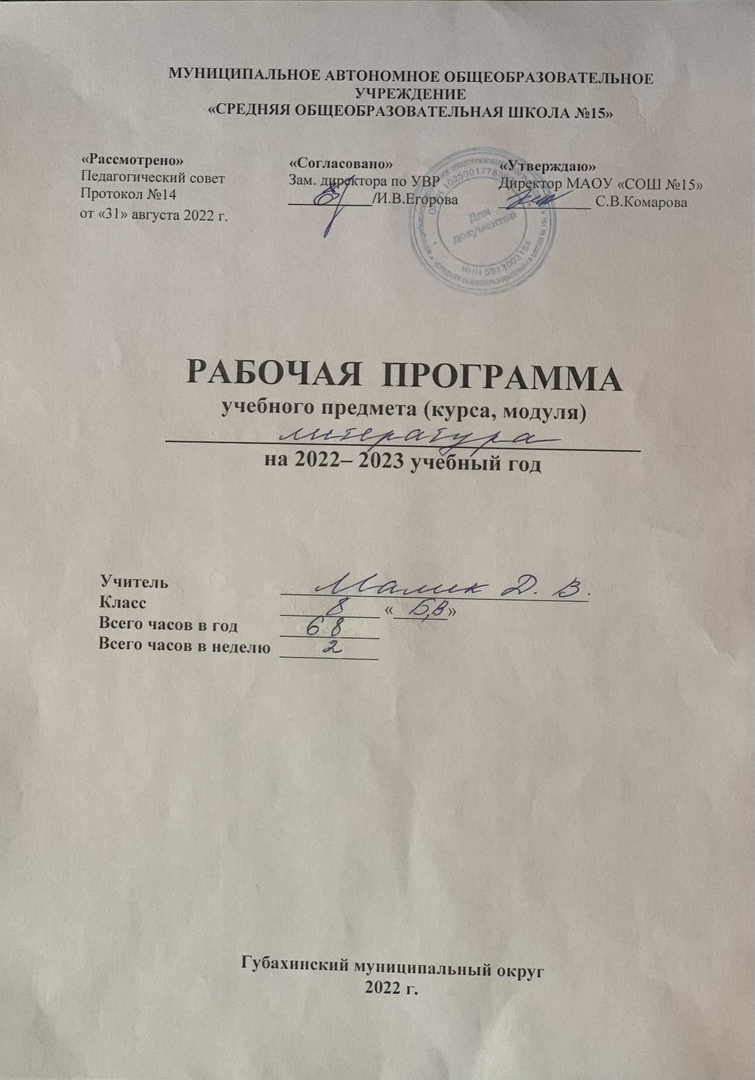 ПОЯСНИТЕЛЬНАЯ ЗАПИСКАРабочая программа разработана на основе: Федерального государственного образовательного стандарта основного общего образования, утверждённого 17 декабря 2010 г. Приказом Министерства образования и науки РФ № 1897; авторской программы по литературе для 5-9 классов (авт.-сост. Г.С. Меркин. Рабочая программа ориентирована на учебник «Литература: учебник для 8 класса общеобразовательных организаций: в 2 ч. / авт.-сост. Г.С. Меркин. – 5-е изд. – М.: ООО «Русское слово - учебник», 2018. Программа рассчитана на 68 часов (34 недели, 2 часа в неделю).В классе обучаются дети с ограниченными возможностями здоровья. Работа с ними строится на основе индивидуального подхода. Методические приёмы: поэтапное разъяснение заданий, последовательное выполнение заданий, повторение обучающимся инструкции к выполнению задания, подготовка к смене деятельности, предоставление дополнительного времени для выполнения задания, использование индивидуальной шкалы оценок и т.д.Целью изучения предмета «Литература» в 5 классе является создание условий для  формирования духовно развитой личности, обладающей гуманистическим мировоззрением, национальным самосознанием и общероссийским гражданским сознанием, чувством патриотизма.Для достижения поставленной цели необходимо решение следующих задач:• создание условий для развития интеллектуальных и творческих способностей учащихся, необходимых для успешной социализации и самореализации личности;• постижение учащимися вершинных произведений отечественной и мировой литературы, их чтение и анализ, основанный на понимании образной природы искусства слова, опирающийся на принципы единства художественной формы и содержания, • поэтапное, последовательное формирование умений читать, комментировать, анализировать и интерпретировать художественный текст;• овладение важнейшими общеучебными умениями и универсальными учебными действиями (формулировать цели деятельности, планировать ее, осуществлять библиографический поиск, находить и обрабатывать необходимую информацию из различных источников, включая Интернет и др.);• использование опыта общения с произведениями художественной литературы в повседневной жизни и учебной деятельности, речевом самосовершенствовании;• формирование начальных представлений о специфике литературы в ряду других искусств, потребности в самостоятельном чтении художественных произведений; развитие устной и письменной речи.На основании требований ФГОС в содержании тематического планирования предполагается реализовать компетентностный, личностно ориентированный, деятельностный подходы. Компетентностный подход к созданию тематического планирования обеспечивает взаимосвязанное развитие и совершенствование ключевых, общепредметных и предметных компетенций.Личностная ориентация образовательного процесса выявляет приоритет воспитательных и развивающих целей обучения. Способность учащихся понимать причины и логику развития литературных процессов открывает возможность для осмысленного восприятия всего разнообразия мировоззренческих, социокультурных систем, существующих в современном мире. Система учебных занятий призвана способствовать развитию личностной самоидентификации, гуманитарной культуры школьников, их приобщению к ценностям национальной и мировой культуры, усилению мотивации к социальному познанию и творчеству, воспитанию личностно и общественно востребованных качеств, в том числе гражданственности, толерантности.Деятельностный подход отражает стратегию современной образовательной политики: необходимость воспитания человека и гражданина, интегрированного в современное ему общество, нацеленного на совершенствование этого общества. Система уроков сориентирована не столько на передачу «готовых знаний», сколько на формирование активной личности, мотивированной к самообразованию, обладающей достаточными навыками и психологическими установками к самостоятельному поиску, отбору, анализу и использованию информации. Это поможет ученику адаптироваться в мире, где объем информации растет, где социальная и профессиональная успешность напрямую зависят от позитивного отношения к новациям, самостоятельности мышления и инициативности, от готовности проявлять творческий подход к делу, искать нестандартные способы решения проблем, от готовности к конструктивному взаимодействию с людьми. Также системно-деятельностный подход предполагает учет индивидуальных возрастных, психологических и физиологических особенностей обучающихся, роли, значения видов деятельности и форм общения при построении образовательного процесса и определении образовательно-воспитательных целей и путей их достижения; разнообразие индивидуальных образовательных траекторий и индивидуальное развитие каждого обучающегося, в том числе одаренных детей, детей-инвалидов и детей с ограниченными возможностями здоровья.Курс литературы опирается на следующие виды деятельности по освоению содержания художественных произведений и теоретико-литературных понятий:- осознанное, творческое чтение художественных произведений разных жанров;- выразительное чтение художественного текста;- различные виды пересказа (подробный, краткий, выборочный, с элементами комментария, с творческим заданием);- ответы на вопросы, раскрывающие знание и понимание текста произведения;- заучивание наизусть стихотворных текстов; - анализ и интерпретацию произведения;- составление планов по произведениям;- написание сочинений по литературным произведениям и на основе жизненных впечатлений;- целенаправленный поиск информации на основе знания ее источников и умения работать с ними;- индивидуальную и коллективную проектную деятельность.СОДЕРЖАНИЕ УЧЕБНОГО ПРЕДМЕТАПЛАНИРУЕМЫЕ РЕЗУЛЬТАТЫ ОСВОЕНИЯ УЧЕБНОГО ПРЕДМЕТАЛичностные результаты:Ученик научится:- идентифицировать себя с принадлежностью к народу, стране, государству;- проявлять интерес и уважительно относиться  к культуре и истории своего народа, страны;- чувствовать красоту и выразительность речи, будет стремиться к совершенствованию собственной речи;- проявлять познавательный интерес к чтению, сформируется потребность в чтении;- различать основные нравственно-эстетические понятия;- выражать положительное отношение к процессу познания.Ученик получит возможность научиться:- самовыражаться через слово;- понимать определяющую роль родной литературы в развитии интеллектуальных, творческих способностей и моральных качеств личности- оценивать свои и чужие поступки;- анализировать и характеризовать эмоциональные состояния и чувства окружающих, строить свои взаимоотношения с их учетом.Метапредметные результаты:		Регулятивные УУД:Ученик научится:- самостоятельно формулировать проблему (тему) и цели урока;- удерживать цель деятельности до получения её результата.- самостоятельно анализировать условия и пути достижения цели;- самостоятельно составлять план решения учебной проблемы;- работать по плану, сверяя свои действия с целью, прогнозировать, корректировать свою деятельность;Ученик получит возможность научиться:- самостоятельно ставить новые учебные цели задачи;- выделять альтернативные способы достижения цели;- в диалоге с учителем вырабатывать критерии оценки и   определять степень успешности своей работы и работы других в соответствии с этими критериями.Познавательные УУД:Ученик научится:- пользоваться знаками, символами, таблицами, схемами, приведенными в учебной литературе; - осуществлять поиск нужной информации в учебнике и учебных пособиях (в том числе в виде иллюстраций, схем, таблиц);- перерабатывать и преобразовывать информацию из одной формы в другую (составлять план, таблицу, схему);- пользоваться разными видами чтения: изучающим, просмотровым, ознакомительным;- излагать содержание прочитанного (прослушанного) текста подробно, сжато, выборочно;- понимать заданный вопрос, в соответствии с ним строить ответ в устной форме;- устанавливать причинно-следственные связи в изучаемом круге явлений;- анализировать изучаемые объекты с выделением существенных и несущественных признаков;- проводить сравнение, классификацию изученных объектов по самостоятельно выделенным основаниям (критериям) при указании количества групп;- обобщать (выделять ряд объектов по заданному признаку).Ученик получит возможность научиться:- выделять информацию из сообщений разных видов в соответствии с учебной задачей;- ориентироваться на возможное разнообразие способов решения учебной задачи; - первоначальному умению смыслового восприятия текста;- проводить аналогии между изучаемым материалом и собственным опытом.Коммуникативные УУД:Ученик научится:- устанавливать и вырабатывать разные точки зрения;- высказывать и аргументировать свою точку зрения;
- выступать перед аудиторией сверстников с сообщениями;- договариваться и приходить к общему решению в совместной деятельности;- задавать вопросы;- учитывать разные мнения и интересы.Ученик получит возможность научиться:- брать на себя инициативу в организации совместного действия (деловое лидерство);- учитывать и координировать отличные от собственных позиции людей, пытаться принимать иную точку зрения, быть готовым корректировать свою точку зрения;- продуктивно разрешать конфликты на основе учёта интересов и позиций всех участников, поиска и оценки альтернативных способов разрешения конфликтов;-  уметь осуществлять взаимный контроль и оказывать в сотрудничестве необходимую взаимопомощь;- осознавать важность коммуникативных умений в жизни человека.Предметные результаты: Ученик научится:- видеть черты русского национального характера в героях басен;- различать малые фольклорные жанры;- целенаправленно использовать малые фольклорные жанры в своих устных и письменных высказываниях;- определять с помощью пословицы жизненную/вымышленную ситуацию; - выразительно читать тексты древнерусской литературы, соблюдая соответствующий интонационный рисунок;- пересказывать тексты, чётко выделяя сюжетные линии, не пропуская значимых композиционных элементов, используя в своей речи характерные художественные приёмы;- осознанно воспринимать художественное произведение в единстве формы и содержания; - воспринимать художественный текст как произведение искусства, послание автора читателю, современнику и потомку;Ученик получит возможность научиться:- обращаться к пословицам, поговоркам, фольклорным образам в различных ситуациях речевого общения; - сопоставлять произведения русской и мировой литературы самостоятельно (или под руководством учителя), определяя линии сопоставления, выбирая аспект для сопоставительного анализа;- определять для себя актуальную и перспективную цели чтения художественной литературы; выбирать произведения для самостоятельного чтения;- выявлять и интерпретировать авторскую позицию, определять своё отношение к ней, и на этой основе формировать собственные ценностные ориентации;- вести самостоятельную проектно-исследовательскую деятельность и оформлять её результаты в разных форматах (работа исследовательского характера, реферат, проект);- определять актуальность произведений для читателей разных поколений и вступать в диалог с другими читателями;- сопоставлять произведение словесного искусства и его воплощение в других искусствах.КАЛЕНДАРНО-ТЕМАТИЧЕСКОЕ ПЛАНИРОВАНИЕ№ п/пНазвание разделаКол-во часов на изучение разделаИз них кол-во часов, отведённых на практическую часть и контрольИз них кол-во часов, отведённых на практическую часть и контрольИз них кол-во часов, отведённых на практическую часть и контрольИз них кол-во часов, отведённых на практическую часть и контроль№ п/пНазвание разделаКол-во часов на изучение разделаЛабор. рабПракт. рабСочиненияКонтр. раб1.Введение.1----2.Из устного народного творчества2----3.Из древнерусской литературы4--1-4.Из русской литературы XVIII века4--1-5.Из русской литературы XIX века32--5-6.Из русской литературы ХХ века16----7.Из зарубежной литературы6----ИТОГО:ИТОГО:68--71 итог.контр.раб№Дата проведенияТема урокаТип урокаПланируемые результатыПланируемые результатыПланируемые результатыВиды/формы контроля№Дата проведенияТема урокаТип урокаПредметныеМетапредметныеЛичностныеВиды/формы контроля1Введение. Художественная литература и история.Урок-лекцияФормулирование собственного отношения к произведениям литературы, их оценка.Развитие умения определять понятия, создавать обобщения.Формирование ответственного отношения к учению, готовности и способности к саморазвитию и самообразованию.ИЗ УСТНОГО НАРОДНОГО ТВОРЧЕСТВА (2 ч.)ИЗ УСТНОГО НАРОДНОГО ТВОРЧЕСТВА (2 ч.)ИЗ УСТНОГО НАРОДНОГО ТВОРЧЕСТВА (2 ч.)ИЗ УСТНОГО НАРОДНОГО ТВОРЧЕСТВА (2 ч.)ИЗ УСТНОГО НАРОДНОГО ТВОРЧЕСТВА (2 ч.)ИЗ УСТНОГО НАРОДНОГО ТВОРЧЕСТВА (2 ч.)ИЗ УСТНОГО НАРОДНОГО ТВОРЧЕСТВА (2 ч.)ИЗ УСТНОГО НАРОДНОГО ТВОРЧЕСТВА (2 ч.)2Русские исторические песни. «Иван Грозный молится по сыне».Урок изучения нового материалаПонимание связи литературных произведений с эпохой их написания, выявление заложенных в них нравственных ценностей.Развитие навыков смыслового чтения.Воспитание российской гражданской идентичности: патриотизма, любви и уважения к Отечеству, чувства гордости за свою Родину.Фронтальный опрос3Песни о Степане Разине. «Разин и девка-астраханка». Солдатские песни. «Солдаты освобождают Смоленск».Урок совершенствования знаний, умений, навыковУмение пересказывать прозаические произведения или их отрывки с использованиемобразных средств русского языка.Развитие умения строить логическое рассуждение,умозаключение и делать выводы.Развитие морального сознания и компетентности в решении моральных проблем на основеличностного выбора.Индивидуальный опросИЗ ДРЕВНЕРУССКОЙ ЛИТЕРАТУРЫ (4 ч.)ИЗ ДРЕВНЕРУССКОЙ ЛИТЕРАТУРЫ (4 ч.)ИЗ ДРЕВНЕРУССКОЙ ЛИТЕРАТУРЫ (4 ч.)ИЗ ДРЕВНЕРУССКОЙ ЛИТЕРАТУРЫ (4 ч.)ИЗ ДРЕВНЕРУССКОЙ ЛИТЕРАТУРЫ (4 ч.)ИЗ ДРЕВНЕРУССКОЙ ЛИТЕРАТУРЫ (4 ч.)ИЗ ДРЕВНЕРУССКОЙ ЛИТЕРАТУРЫ (4 ч.)ИЗ ДРЕВНЕРУССКОЙ ЛИТЕРАТУРЫ (4 ч.)4Главные темы литературы Древней Руси. Жанр жития. «Житие Сергия Радонежского».Урок изучения нового материалаРазвитие умения понимать и формулировать тему, идею, нравственный пафос литературного произведения.Умение самостоятельно определять цели обучения, ставить и формулировать задачи.Формирование готовности и способности вести диалог с другими людьми и достигать в нём взаимопонимания.Сообщение5«Житие Сергия Радонежского». Тема добра и зла в произведениях древнерусской литературы.Урок совершенствования знаний, умений, навыков Понимание связи литературных произведений с эпохой их написания, выявление заложенных в них нравственных ценностей.Умение организовывать учебное сотрудничество и совместную деятельность с учителем и сверстниками; работать индивидуально и в группе.Осознание своей этнической принадлежности, знание истории, языка,культуры своего народа, своего края.Комбинированный опрос6«Житие Александра Невского» (фрагменты). Благочестие, доброта и мудрость.Комбинированный урокРазвитие умения анализировать литературное произведение: определять его принадлежность к одномуиз литературных родов и жанров.Развитие умения строить логическое рассуждение, умозаключение и делать выводы.Воспитание российской гражданской идентичности: патриотизма, любви и уважения к Отечеству, чувства гордости за свою Родину.Тест7РР. Сочинение о значительном событии в стиле древнерусской литературы.Развитие речиФормулирование собственного отношения к произведениям литературы, их оценка.Развитие умения определять понятия, создавать обобщения.Формирование ответственного отношения к учению, готовности и способности к саморазвитию и самообразованию.СочинениеИЗ РУССКОЙ ЛИТЕРАТУРЫ XVIII ВЕКА (4 ч.)ИЗ РУССКОЙ ЛИТЕРАТУРЫ XVIII ВЕКА (4 ч.)ИЗ РУССКОЙ ЛИТЕРАТУРЫ XVIII ВЕКА (4 ч.)ИЗ РУССКОЙ ЛИТЕРАТУРЫ XVIII ВЕКА (4 ч.)ИЗ РУССКОЙ ЛИТЕРАТУРЫ XVIII ВЕКА (4 ч.)ИЗ РУССКОЙ ЛИТЕРАТУРЫ XVIII ВЕКА (4 ч.)ИЗ РУССКОЙ ЛИТЕРАТУРЫ XVIII ВЕКА (4 ч.)ИЗ РУССКОЙ ЛИТЕРАТУРЫ XVIII ВЕКА (4 ч.)8Отношение поэта и власти, поэта и поэзии в стихотворении Г.Р. Державина «Памятник».Урок изучения нового материалаПонимание связи литературных произведений с эпохой их написания, выявление заложенных в них нравственных ценностей.Умение соотносить свои действия с планируемыми результатами, осуществлять контрольсвоей деятельности.Освоение социальных норм, правил поведения, ролей и форм социальной жизни в группах и сообществах.Фронтальный опрос9Сентиментализм в русской литературе. Н.М. Карамзин «Бедная Лиза».Урок совершенствования знаний, умений, навыковРазвитие умения понимать и формулировать тему, идею, нравственный пафос литературного произведения.Умение самостоятельно определять цели обучения, ставить и формулировать задачи.Формирование осознанного, уважительного и доброжелательного отношения к другомучеловеку, его мнению, мировоззрению.Комбинированный опрос10Человек «естественный» и человек «цивилизованный» в повести «Бедная Лиза».Урок совершенствования знаний, умений, навыковРазвитие умения анализировать литературное произведение: определять его принадлежность к одномуиз литературных родов и жанров.Умение организовывать учебное сотрудничество и совместную деятельность с учителем и сверстниками; работать индивидуально и в группе.Формирование осознанного, уважительного и доброжелательного отношения к другомучеловеку, его мнению, мировоззрению.Тест11РР. «Сочинение «Картины природы и их роль в повести Карамзина»Развитие речиОпределение в произведении элементов сюжета, композиции, изобразительно-выразительных средств языка, понимание их роли в раскрытии идейно-художественногосодержания произведения.Развитие умения определять понятия, создавать обобщения.Формирование ответственного отношения к учению, готовности и способности к саморазвитию и самообразованию.СочинениеИЗ РУССКОЙ ЛИТЕРАТУРЫ XIX ВЕКА (32 ч.)ИЗ РУССКОЙ ЛИТЕРАТУРЫ XIX ВЕКА (32 ч.)ИЗ РУССКОЙ ЛИТЕРАТУРЫ XIX ВЕКА (32 ч.)ИЗ РУССКОЙ ЛИТЕРАТУРЫ XIX ВЕКА (32 ч.)ИЗ РУССКОЙ ЛИТЕРАТУРЫ XIX ВЕКА (32 ч.)ИЗ РУССКОЙ ЛИТЕРАТУРЫ XIX ВЕКА (32 ч.)ИЗ РУССКОЙ ЛИТЕРАТУРЫ XIX ВЕКА (32 ч.)ИЗ РУССКОЙ ЛИТЕРАТУРЫ XIX ВЕКА (32 ч.)12Романтизм в русской литературе. В.А. Жуковский «Лесной царь», «Невыразимое» (отрывок).Урок изучения нового материалаРазвитие умения понимать и формулировать тему, идею, нравственный пафос литературного произведения.Умение самостоятельно определять цели обучения, ставить и формулировать задачи.Развитие эстетического сознания через освоение художественного наследия народов России и мира.Фронтальный опрос13Основные темы произведений К.Ф. Рылеева. «Иван Сусанин».Урок совершенствования знаний, умений, навыковПонимание связи литературных произведений с эпохой их написания, выявление заложенных в них нравственных ценностей.Умение самостоятельно планировать пути достижения целей, выбирать способы решения задач.Воспитание российской гражданской идентичности: патриотизма, любви и уважения к Отечеству, чувства гордости за свою Родину.Тест14Система образно-выразительных средств думы «Смерть Ермака». Урок-путешествиеПонимание русского слова в его эстетической функции, роли изобразительно-выразительныхязыковых средств в создании художественных образов литературных произведений.Развитие умения строить логическое рассуждение, умозаключение и делать выводы.Формирование готовности и способности вести диалог с другими людьми и достигать в нём взаимопонимания.Кроссворд15Тема лицейской дружбы в творчестве А.С. Пушкина. «19 октября»,  «И.И. Пущину». «Бесы».Урок изучения нового материалаРазвитие умения понимать и формулировать тему, идею, нравственный пафос литературного произведения.Формирование навыков владения основами самоконтроля, самооценки, принятия решений.Развитие морального сознания и компетентности в решении моральных проблем на основеличностного выбора.Сообщение16Творческая история романа «Капитанская дочка». Урок совершенствования знаний, умений, навыковПонимание связи литературных произведений с эпохой их написания, выявление заложенных в них нравственных ценностей.Умение самостоятельно определять цели обучения, ставить и формулировать задачи.Развитие эстетического сознания через освоение художественного наследия народов России и мира.Фронтальный опрос17Гринёв и Швабрин. Проблема долга и чести.Урок совершенствования знаний, умений, навыковРазвитие умения характеризовать героев произведения и/или сопоставлять героев одногоили нескольких произведений.Развитие умения определять понятия, создавать обобщения.Развитие морального сознания и компетентности в решении моральных проблем на основеличностного выбора.Фронтальный опрос18«Старинные» люди в романе.Комбинированный урокРазвитие умения характеризовать героев произведения и/или сопоставлять героев одногоили нескольких произведений.Развитие навыков смыслового чтения.Освоение социальных норм, правил поведения, ролей и форм социальной жизни в группах и сообществах.Индивидуальный опрос19Образ Пугачёва.Урок-лекцияПонимание авторской позиции и своё отношение к ней.Умение самостоятельно планировать пути достижения целей, выбирать способы решения задач.Осознание своей этнической принадлежности, знание истории, языка,культуры своего народа, своего края.Комбинированный опрос20Историческая правда и художественный вымысел в повести.Урок совершенствования знаний, умений, навыковРазвитие умения анализировать литературное произведение: определять его принадлежность к одномуиз литературных родов и жанров.Умение организовывать учебное сотрудничество и совместную деятельность с учителем и сверстниками; работать индивидуально и в группе.Формирование нравственных чувств и нравственного поведения, осознанного и ответственного отношения к собственным поступкам.Тест21Отношение писателя к событиям и героям.Урок-семинарРазвитие умения понимать и формулировать тему, идею, нравственный пафос литературного произведения.Развитие умения строить логическое рассуждение, умозаключение и делать выводы.Формирование готовности и способности вести диалог с другими людьми и достигать в нём взаимопонимания.Самостоятельная работа22РР. Сочинение «Гринёв и Швабрин»Развитие речиРазвитие умения характеризовать героев произведения и/или сопоставлять героев одногоили нескольких произведений.Умение осознанно использовать речевые средства в соответствии с задачей коммуникации,для выражения своих чувств, мыслей и потребностей.Формирование ответственного отношения к учению, готовности и способности к саморазвитию и самообразованию.Сочинение23М.Ю. Лермонтов и Кавказ. Творческая история поэмы «Мцыри».Урок изучения нового материалаРазвитие умения анализировать литературное произведение: определять его принадлежность к одномуиз литературных родов и жанров.Умение самостоятельно планировать пути достижения целей, выбирать способы решения задач.Освоение социальных норм, правил поведения, ролей и форм социальной жизни в группах и сообществах.Комбинированный опрос24Образ Мцыри в поэме Лермонтова.Урок совершенствования знаний, умений, навыковОпределение в произведении элементов сюжета, композиции, изобразительно-выразительных средств языка, понимание их роли в раскрытии идейно-художественногосодержания произведения.Развитие умения определять понятия, создавать обобщения.Развитие морального сознания и компетентности в решении моральных проблем на основеличностного выбора.Самостоятельная работа25РР. Сочинение «Чем мне близок герой поэмы Лермонтова?»Развитие речиФормулирование собственного отношения к произведениям литературы, их оценка.Умение осознанно использовать речевые средства в соответствии с задачей коммуникации,для выражения своих чувств, мыслей и потребностей.Формирование ответственного отношения к учению, готовности и способности к саморазвитию и самообразованию.Сочинение26Жанры драматургии. Творческая история пьесы Н.В. Гоголя «Ревизор».Урок изучения нового материалаПонимание связи литературных произведений с эпохой их написания, выявление заложенных в них нравственных ценностей.Умение самостоятельно определять цели обучения, ставить и формулировать задачи.Формирование готовности и способности вести диалог с другими людьми и достигать в нём взаимопонимания.Доклад27Сценическая история пьесы «Ревизор»Урок совершенствования знаний, умений, навыковРазвитие умения анализировать литературное произведение: определять его принадлежность к одномуиз литературных родов и жанров.Развитие навыков смыслового чтения.Формирование нравственных чувств и нравственного поведения, осознанного и ответственного отношения к собственным поступкам.Фронтальный опрос28Русское чиновничество в сатирическом изображении ГоголяУрок совершенствования знаний, умений, навыковРазвитие умения характеризовать героев произведения и/или сопоставлять героев одногоили нескольких произведений.Формирование навыков владения основами самоконтроля, самооценки, принятия решений.Освоение социальных норм, правил поведения, ролей и форм социальной жизни в группах и сообществах.Комбинированный опрос29Разоблачение пошлости, чинопочитания, взяточничества, лживости и авантюризма, равнодушного отношения к служебному долгуКомбинированный урокРазвитие умения понимать и формулировать тему, идею, нравственный пафос литературного произведения.Умение организовывать учебное сотрудничество и совместную деятельность с учителем и сверстниками; работать индивидуально и в группе.Развитие морального сознания и компетентности в решении моральных проблем на основеличностного выбора.Тест30Основной конфликт пьесы и способы его разрешения.Урок совершенствования знаний, умений, навыковПонимание авторской позиции и своё отношение к ней.Умение самостоятельно планировать пути достижения целей, выбирать способы решения задач.Формирование осознанного, уважительного и доброжелательного отношения к другомучеловеку, его мнению, мировоззрению.Самостоятельная работа31РР. Рецензия на спектакль.Развитие речиРазвитие умения характеризовать героев произведения и/или сопоставлять героев одногоили нескольких произведений.Развитие умения строить логическое рассуждение, умозаключение и делать выводы.Формирование нравственных чувств и нравственного поведения, осознанного и ответственного отношения к собственным поступкам.Сочинение-рецензия32Возвышенное и трагическое в изображении жизни и судьбы героев повести И.С. Тургенева «Ася».Урок изучения нового материалаРазвитие умения анализировать литературное произведение: определять его принадлежность к одномуиз литературных родов и жанров.Развитие навыков смыслового чтения.Развитие эстетического сознания через освоение художественного наследия народов России и мира.Тест33Образ Аси: любовь, нежность, верность, противоречивость характера.Урок совершенствования знаний, умений, навыковРазвитие умения характеризовать героев произведения и/или сопоставлять героев одногоили нескольких произведений.Развитие умения строить логическое рассуждение, умозаключение и делать выводы.Освоение социальных норм, правил поведения, ролей и форм социальной жизни в группах и сообществах.Фронтальный опрос34РР. Сочинение «Образ главной героини повести «Ася».Развитие речиРазвитие умения характеризовать героев произведения и/или сопоставлять героев одногоили нескольких произведений.Умение осознанно использовать речевые средства в соответствии с задачей коммуникации,для выражения своих чувств, мыслей и потребностей.Формирование ответственного отношения к учению, готовности и способности к саморазвитию и самообразованию.Сочинение35Н.А. Некрасов «Внимая ужасам войны», «Зелёный шум».Урок изучения нового материалаОпределение в произведении элементов сюжета, композиции, изобразительно-выразительных средств языка, понимание их роли в раскрытии идейно-художественногосодержания произведения.Умение самостоятельно определять цели обучения, ставить и формулировать задачи. Умение самостоятельно определять цели обучения, ставить и формулировать задачи.Развитие эстетического сознания через освоение художественного наследия народов России и мира.Фронтальный опрос36А.А. Фет «Зреет рожь над жаркой нивой…», «Целый мир от красоты…», «Учись у них – у дуба, у берёзы…».Урок изучения нового материалаРазвитие умения понимать и формулировать тему, идею, нравственный пафос литературного произведения.Умение осознанно использовать речевые средства в соответствии с задачей коммуникации,для выражения своих чувств, мыслей и потребностей.Развитие эстетического сознания через освоение художественного наследия народов России и мира.Индивидуальный опрос37А.Н. Островский. Творческая история пьесы «Снегурочка».Урок изучения нового материалаРазвитие умения анализировать литературное произведение: определять его принадлежность к одномуиз литературных родов и жанров.Формирование навыков владения основами самоконтроля, самооценки, принятия решений.Формирование осознанного, уважительного и доброжелательного отношения к другомучеловеку, его мнению, мировоззрению.Фронтальный опрос38Сходства и различия пьесы со сказкой. Фольклорные истоки.Урок совершенствования знаний, умений, навыковФормулирование собственного отношения к произведениям литературы, их оценка.Развитие умения строить логическое рассуждение, умозаключение и делать выводы.Формирование готовности и способности вести диалог с другими людьми и достигать в нём взаимопонимания.Самостоятельная работа39Автобиографическая трилогия Л.Н. Толстого. «Отрочество».Урок изучения нового материалаРазвитие умения анализировать литературное произведение: определять его принадлежность к одномуиз литературных родов и жанров.Умение соотносить свои действия с планируемыми результатами, осуществлять контрольсвоей деятельности.Осознание значения семьи в жизни человека и общества.Индивидуальный опрос40Основные мотивы рассказа «После бала».Урок совершенствования знаний, умений, навыковРазвитие умения понимать и формулировать тему, идею, нравственный пафос литературного произведения.Развитие навыков смыслового чтения.Формирование осознанного, уважительного и доброжелательного отношения к другомучеловеку, его мнению, мировоззрению.Комбинированный опрос41Становление личности в борьбе против жестокости и произвола.Урок совершенствования знаний, умений, навыковРазвитие умения характеризовать героев произведения и/или сопоставлять героев одногоили нескольких произведений.Умение самостоятельно планировать пути достижения целей, выбирать способы решения задач.Освоение социальных норм, правил поведения, ролей и форм социальной жизни в группах и сообществах.Фронтальный опрос42Основные художественные приёмы в рассказе «После бала».Комбинированный урокОпределение в произведении элементов сюжета, композиции, изобразительно-выразительных средств языка, понимание их роли в раскрытии идейно-художественногосодержания произведения.Развитие умения строить логическое рассуждение, умозаключение и делать выводы.Развитие морального сознания и компетентности в решении моральных проблем на основеличностного выбора.Тест43РР. Сочинение «Жизненный выбор в рассказе «После бала».Развитие речиРазвитие умения анализировать литературное произведение: определять его принадлежность к одномуиз литературных родов и жанров.Умение осознанно использовать речевые средства в соответствии с задачей коммуникации,для выражения своих чувств, мыслей и потребностей.Формирование ответственного отношения к учению, готовности и способности к саморазвитию и самообразованию.СочинениеИЗ РУССКОЙ ЛИТЕРАТУРЫ ХХ ВЕКА (16 ч.)ИЗ РУССКОЙ ЛИТЕРАТУРЫ ХХ ВЕКА (16 ч.)ИЗ РУССКОЙ ЛИТЕРАТУРЫ ХХ ВЕКА (16 ч.)ИЗ РУССКОЙ ЛИТЕРАТУРЫ ХХ ВЕКА (16 ч.)ИЗ РУССКОЙ ЛИТЕРАТУРЫ ХХ ВЕКА (16 ч.)ИЗ РУССКОЙ ЛИТЕРАТУРЫ ХХ ВЕКА (16 ч.)ИЗ РУССКОЙ ЛИТЕРАТУРЫ ХХ ВЕКА (16 ч.)ИЗ РУССКОЙ ЛИТЕРАТУРЫ ХХ ВЕКА (16 ч.)44Русские писатели ХХ века о времени, литературе и искусствеУрок изучения нового материалаПонимание связи литературных произведений с эпохой их написания, выявление заложенных в них нравственных ценностей.Умение самостоятельно планировать пути достижения целей, выбирать способы решения задач.Формирование целостного мировоззрения, соответствующего современному уровнюразвития науки и общественной практики.Фронтальный опрос45Литературный феномен М. Горького. Рассказ «Макар Чудра».Урок изучения нового материалаРазвитие умения анализировать литературное произведение: определять его принадлежность к одномуиз литературных родов и жанров.Умение самостоятельно определять цели обучения, ставить и формулировать задачи.Развитие морального сознания и компетентности в решении моральных проблем на основеличностного выбора.Индивидуальный опрос46«Мой спутник». Различие взглядов Шакро и Максима.Урок совершенствования знаний, умений, навыковРазвитие умения понимать и формулировать тему, идею, нравственный пафос литературного произведения.Развитие умения устанавливать аналогии,классифицировать, устанавливать причинно-следственные связи.Формирование готовности и способности вести диалог с другими людьми и достигать в нём взаимопонимания.Тест47Художественная идея рассказа «Мой спутник».Комбинированный урокПонимание связи литературных произведений с эпохой их написания, выявление заложенных в них нравственных ценностей.Развитие умения строить логическое рассуждение, умозаключение и делать выводы.Формирование нравственных чувств и нравственного поведения, осознанного и ответственного отношения к собственным поступкам.Комбинированный опрос48Автобиография В.В. Маяковского «Я сам». «Хорошее отношение к лошадям».Урок изучения нового материалаОпределение в произведении элементов сюжета, композиции, изобразительно-выразительных средств языка, понимание их роли в раскрытии идейно-художественногосодержания произведения.Развитие навыков смыслового чтения.Формирование осознанного, уважительного и доброжелательного отношения к другомучеловеку, его мнению, мировоззрению.Фронтальный опрос49Биография Н.А. Тэффи. «Свои и чужие».Урок совершенствования знаний, умений, навыковПонимание авторской позиции и своё отношение к ней.Развитие умения строить логическое рассуждение, умозаключение и делать выводы.Формирование нравственных чувств и нравственного поведения, осознанного и ответственного отношения к собственным поступкам.Индивидуальный опрос50В мире художественного слова М.М. Зощенко. «Обезьяний язык». «Галоша».Урок совершенствования знаний, умений, навыковРазвитие умения характеризовать героев произведения и/или сопоставлять героев одногоили нескольких произведений.Развитие умения устанавливать аналогии,классифицировать, устанавливать причинно-следственные связи.Развитие эстетического сознания через освоение художественного наследия народов России и мира.Комбинированный опрос51Н.А. Заболоцкий «Я не ищу гармонии в природе», «Некрасивая девочка».Развитие речиРазвитие умения понимать и формулировать тему, идею, нравственный пафос литературного произведения.Умение осознанно использовать речевые средства в соответствии с задачей коммуникации,для выражения своих чувств, мыслей и потребностей.Развитие морального сознания и компетентности в решении моральных проблем на основеличностного выбора.Чтение наизусть52ВН. ЧТ. Что есть красота?Развитие речиФормулирование собственного отношения к произведениям литературы, их оценка.Формирование и развитие компетентности в области использования информационно-коммуникационных технологий.Развитие эстетического сознания через освоение художественного наследия народов России и мира.Сообщение53Военные песни. М.В. Исаковский «Катюша», «Враги сожгли родную хату», «Три ровесницы».Урок музыкиПонимание связи литературных произведений с эпохой их написания, выявление заложенных в них нравственных ценностей.Умение организовывать учебное сотрудничество и совместную деятельность с учителем и сверстниками; работать индивидуально и в группе.Воспитание российской гражданской идентичности: патриотизма, любви и уважения к Отечеству, чувства гордости за свою Родину.Фронтальный опрос54Автобиография А.Т. Твардовского. Урок изучения нового материалаПонимание русского слова в его эстетической функции, роли изобразительно-выразительныхязыковых средств в создании художественных образов литературных произведений.Умение самостоятельно планировать пути достижения целей, выбирать способы решения задач.Формирование нравственных чувств и нравственного поведения, осознанного и ответственного отношения к собственным поступкам.Индивидуальный опрос55Особенности поэтического языка поэмы «За далью – даль».Урок-диспутОпределение в произведении элементов сюжета, композиции, изобразительно-выразительных средств языка, понимание их роли в раскрытии идейно-художественногосодержания произведения.Формирование навыков владения основами самоконтроля, самооценки, принятия решений.Воспитание российской гражданской идентичности: патриотизма, любви и уважения к Отечеству, чувства гордости за свою Родину.Тест56Быт и жизнь крестьян в рассказе В.П. Астафьева «Фотография, на которой меня нет».Урок изучения нового материалаПонимание связи литературных произведений с эпохой их написания, выявление заложенных в них нравственных ценностей.Умение соотносить свои действия с планируемыми результатами, осуществлять контрольсвоей деятельности.Осознание своей этнической принадлежности, знание истории, языка,культуры своего народа, своего края.Комбинированный опрос57Своеобразие речи героев рассказа «Фотография, на которой меня нет».Урок совершенствования знаний, умений, навыковРазвитие умения анализировать литературное произведение: определять его принадлежность к одномуиз литературных родов и жанров.Развитие умения строить логическое рассуждение, умозаключение и делать выводы.Формирование осознанного, уважительного и доброжелательного отношения к другомучеловеку, его мнению, мировоззрению.Тест58Творческая история рассказа «Уроки французского» В.Г. Распутина.Урок изучения нового материалаРазвитие умения понимать и формулировать тему, идею, нравственный пафос литературного произведения.Развитие навыков смыслового чтения.Формирование осознанного, уважительного и доброжелательного отношения к другомучеловеку, его мнению, мировоззрению.Самостоятельная работа59Центральный конфликт и основные образы повествования.Урок совершенствования знаний, умений, навыковРазвитие умения характеризовать героев произведения и/или сопоставлять героев одногоили нескольких произведений.Развитие умения устанавливать аналогии,классифицировать, устанавливать причинно-следственные связи.Развитие морального сознания и компетентности в решении моральных проблем на основеличностного выбора.Индивидуальный опросИЗ ЗАРУБЕЖНОЙ ЛИТЕРАТУРЫ (6 ч.)ИЗ ЗАРУБЕЖНОЙ ЛИТЕРАТУРЫ (6 ч.)ИЗ ЗАРУБЕЖНОЙ ЛИТЕРАТУРЫ (6 ч.)ИЗ ЗАРУБЕЖНОЙ ЛИТЕРАТУРЫ (6 ч.)ИЗ ЗАРУБЕЖНОЙ ЛИТЕРАТУРЫ (6 ч.)ИЗ ЗАРУБЕЖНОЙ ЛИТЕРАТУРЫ (6 ч.)ИЗ ЗАРУБЕЖНОЙ ЛИТЕРАТУРЫ (6 ч.)ИЗ ЗАРУБЕЖНОЙ ЛИТЕРАТУРЫ (6 ч.)60Краткая биография У. Шекспира. Трагедия «Ромео и Джульетта».Урок изучения нового материалаРазвитие умения понимать и формулировать тему, идею, нравственный пафос литературного произведения.Умение самостоятельно определять цели обучения, ставить и формулировать задачи.Формирование нравственных чувств и нравственного поведения, осознанного и ответственного отношения к собственным поступкам.Сообщение61Основной конфликт трагедии «Ромео и Джульетта».Урок совершенствования знаний, умений, навыковПонимание связи литературных произведений с эпохой их написания, выявление заложенных в них нравственных ценностей.Умение самостоятельно планировать пути достижения целей, выбирать способы решения задач.Формирование осознанного, уважительного и доброжелательного отношения к другомучеловеку, его мнению, мировоззрению.Фронтальный опрос62«Ромео и Джульетта» на русской сцене.Урок-семинарРазвитие умения характеризовать героев произведения и/или сопоставлять героев одногоили нескольких произведений.Развитие умения строить логическое рассуждение, умозаключение и делать выводы.Развитие эстетического сознания через освоение художественного наследия народов России и мира.Тест63Мигель де Сервантес Сааведра. История создания романа «Хитроумный идальго Дон Кихот».Урок изучения нового материалаРазвитие умения анализировать литературное произведение: определять его принадлежность к одномуиз литературных родов и жанров.Умение организовывать учебное сотрудничество и совместную деятельность с учителем и сверстниками; работать индивидуально и в группе.Формирование целостного мировоззрения, соответствующего современному уровнюразвития науки и общественной практики.Индивидуальный опрос64Символы в романе «Хитроумный идальго Дон Кихот».Урок совершенствования знаний, умений, навыковРазвитие умения понимать и формулировать тему, идею, нравственный пафос литературного произведения.Развитие умения строить логическое рассуждение, умозаключение и делать выводы.Освоение социальных норм, правил поведения, ролей и форм социальной жизни в группах и сообществах.Кроссворд65Тема Дон Кихота в русской литературе.Урок-играРазвитие умения характеризовать героев произведения и/или сопоставлять героев одногоили нескольких произведений.Развитие умения устанавливать аналогии,классифицировать, устанавливать причинно-следственные связи.Формирование готовности и способности вести диалог с другими людьми и достигать в нём взаимопонимания.Фронтальный опрос66Литературная викторина по прочитанным произведениям.Урок проверки и контроля знанийПонимание ключевых проблем изученных произведений русской и зарубежной литературы.Умение осознанно использовать речевые средства в соответствии с задачей коммуникации,для выражения своих чувств, мыслей и потребностей.Формирование целостного мировоззрения, соответствующего современному уровнюразвития науки и общественной практики.Викторина67Итоговая контрольная работа.Урок контроля знанийПриобщение к духовно-нравственным ценностям русской литературы и культуры.Развитие умения устанавливать аналогии,классифицировать, устанавливать причинно-следственные связи.Формирование ответственного отношения к учению, готовности и способности к саморазвитию и самообразованию.Контрольная работа68Рекомендации для летнего чтения.Урок закрепления знанийФормулирование собственного отношения к произведениям литературы, их оценка.Умение самостоятельно планировать пути достижения целей, выбирать способы решения задач.Формирование целостного мировоззрения, соответствующего современному уровнюразвития науки и общественной практики.Фронтальный опрос